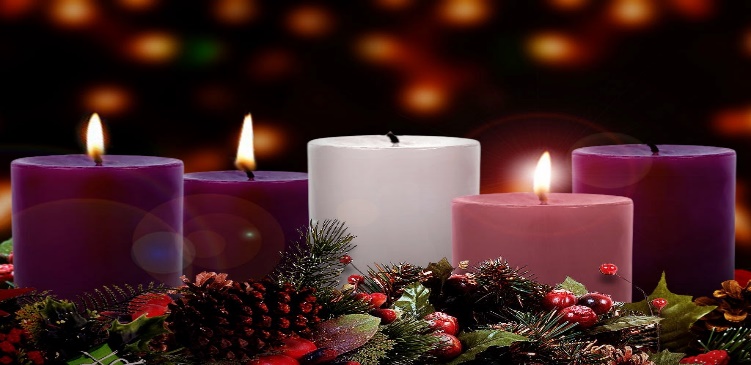 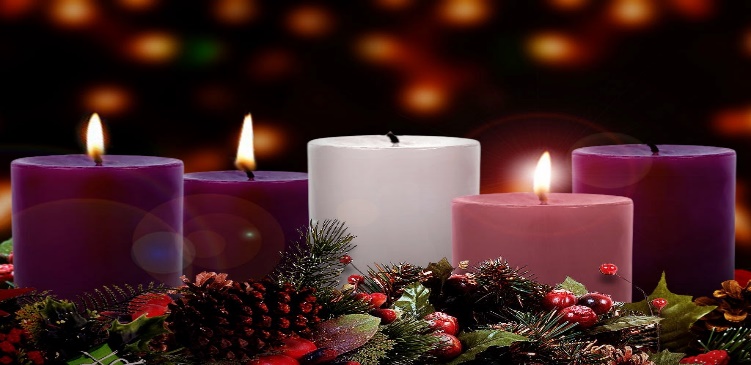 Welcome to Immanuel Lutheran Church
630 Adams St Wausau, WI 54403 | ​​Phone: (715) 842-3644http://www.immanuelwausau.org/Sunday, November 27, 2022
First Advent, Year APreludeAnnouncement IntroductionThe new church year begins with a wake-up call: Christ is coming soon! In today’s readings both Paul and Jesus challenge us to wake from sleep, for we know neither the day nor hour of the Lord’s coming. Isaiah proclaims the day when God will gather all people on the holy mountain and there will be no more war or suffering. Though we vigilantly watch for the promised day of salvation, we wait for what we already have: Christ comes among us this day as the word and meal that strengthens our faith in the promises of God.Confession and ForgivenessGod of new beginnings,we confess that we have not welcomed your holy reign.We have strayed from your paths.We prepare for war instead of peace.We dishonor one another and your creation.Purify us with your refining fireand set us again on your way of love,that we may bear fruit worthy of repentance,and welcome your coming among us. Amen.Opening Hymn          	            “Wake, Awake, for Night is Flying”          #436 vss. 1, 3	                                                                        Use HymnalGreeting  Prayer of the DayStir up your power, Lord Christ, and come. By your merciful protection alert us to the threatening dangers of our sins, and redeem us for your life of justice, for you live and reign with the Father and the Holy Spirit, one God, now and forever.Amen.Hymn                                     “Light One Candle to Watch for Messiah”                 #240 vs. 1                                                                        Use HymnalFirst Reading: Isaiah 2:1-5Psalm: Psalm 112								                              See Hymnal	The reader will read the odd number and the congregation will read the even numbers.Second Reading: Romans 13:11-14Gospel Acclamation					                                                            pg.142Alleluia. Show us your steadfast love, O Lord,* and grant us your salvation. Alleluia. (Ps. 85:7)Gospel: Matthew 24:36-44Pulpit Hymn 	   	                     “People Look East”                                        #248vss1,4                                                                     Use HymnalSermon					                                                                Kathy Robinson Hymn of the Day                       “O Come, O Come, Emmanuel”                         #257vss.1,2,4                                                                     Use HymnalApostles’ Creed 					                      See the yellow sheet in your pew rack Prayers of IntercessionAs we prepare for the fullness of Christ’s presence, let us pray for a world that yearns for new hope. After each petition, please respond with “hear our prayer.”God of our longing, you know our deepest needs. By your Spirit, gather our prayers and join them with the prayers of all your children. In Jesus’ name, who taught us to pray.by singing “Children Of The Heavenly Father” verse 4                                                     #781“Though he giveth or he taketh, God his children ne’er forsaketh.  His the loving purpose solely to preserve them pure and holy.”The Lord’s PrayerSharing of Peace Offertory Hymn 	              “Come Now, O Prince Of Peace”                    #247 v.1 Sing twice                                                                      Use HymnalOffering PrayerEternal God, you make the desert bloom and send springs of water to thirsty ground.‎ Receive these simple gifts of bread, wine, and money,‎ and make us messengers of your mercy and love for all in need of your healing and justice.‎ We ask this through Christ our Savior.‎ Amen.‎BlessingClosing Hymn  	                             “Fling Wide The Door”		                      #259vss1,4                                                                   Use Hymnal  DismissalP: Go in peace. Prepare the way of the Lord.C: I will, and I ask God to help me.PostludeFrom sundaysandseasons.com. Copyright © 2022 Augsburg Fortress. All rights reserved. Reprinted by permission under Augsburg Fortress Liturgies Annual License #SAS014524. New Revised Standard Version Bible, Copyright © 1989. Revised Common Lectionary, Copyright © 1992 Consultation on Common Texts, admin Augsburg Fortress. Used by permission.Prayer Concerns: Thelma Bursik, Esther Osterby, Kathrine-Sylvia and Jezel (Pastor Sarras’ Family), April,  Brieanna,  Alice, Charissa, Scott, Phyllis Hustedt, Laura, David, Sara, Joan Winterhoff,, Sonya McCutcheon (Jackie’s Sister-in-Law), Jim Palmer, Linda Knott, Tom McDonell, Dan Westaby’s sister, Cookie, for health and recovery, Brent Harring (Ben & Claudette’s Son), David Blank-Espinoza (Linda Swenson’s Grandson), Grace Berg for health and recovery, Janet and Kari Gouein (friends of Becky Case), Patricia Stricker for God’s healing and intervention in her care, Leora Mitchell, Don Smail (and family), Roger Neiter, Edie and Paul Smith (newborn Grandson Emerson James Smith undergoing surgery), Marge Warner (and family), the Nickolai family (Contact ILC office to update.)December 02, 2022, Funeral for Ashley Nickolai.  Visitation is from 12 pm to 3 pm, the service is at 3 pm.December 03, 2022, Funeral for Linda Hulstrom.  Visitation is at 2 pm in the Sanctuary.  Service begins at 3 pm.  Her Celebration of Life will be at the Elks Lodge at 4 pm.Saturday December 10, 2022, 10 am to 2 pm, St. Agnes will be doing a Sweet Shoppe for Holiday Cookies and Candies. There will also be homemade chicken noodle soups, sausage potato soups, barbecue, and turkey sandwiches as well as homemade pies for sale. The address is: St. Agnes Parish Abts Hall 6101 Zinser Street, Weston. Thursday December 15, 2022, Sons of Norway have their yearly meeting.The Men’s Discussion Group is Thursdays at 7:30 a.m. in the Koinonia Room.  New Participants are most welcome.  Coffee and rolls are available.Holiday Meals for Veterans & Widows During the upcoming holiday season of Thanksgiving and Christmas, our Legion Post 10 will be delivering meals to our Veterans and widows. We are trying to reach out to at least 100 individuals. Anyone needing support forward to the Legion’s Post 10. 715-509-1010.We are still collecting canned and non-perishable food during November to donate it to families in need in our community. Please place the food under the Thanksgiving or Mitten Tree.Volunteers Needed for Coffee HourAny News for December’s Bulletins would be greatly appreciated. Please email them to Michelle at your earliest convenience.Attendance on 11/20/22: 35Our Sister Church is the Lobatla Parish. Address is: c/o Moruti (Pastor) Rev. G.M. Nkale, P.O. Box 160, Motswedi 2870, Republic of South Africa. Email for Pastor: nkalesto@gmail.com                           Worship Assistants – November 27, 2022                           Worship Assistants – November 27, 2022                           Worship Assistants – November 27, 2022Worship Leader: Kathy RobinsonWorship Leader: Kathy RobinsonWorship Leader: Kathy RobinsonPianist / OrganistReaderUsherKaren Zuidema Sue SchwedeMike SchwedeVideo Recorder: VolunteerVideo Recorder: VolunteerVideo Recorder: VolunteerAltar Guild  Joannie DiestelhorstAltar Guild  Joannie DiestelhorstAltar Guild  Joannie Diestelhorst